How to Change Network Password – Windows PC In order to change the password that you use to log into your computer, follow the steps below on your computer.   Think of a new password to use.  Your new password must be at least 8 characters long, with a mix of letters and numbers.  For example, your new password might be “balance3”.
Log into your Windows Laptop/PC while connected to the local school network.  It is best to do this near the end of the day.  DO NOT PERFORM THESE STEPS AT HOME. 
Hold down Ctrl+Alt+Delete on your keyboard to display the screen below.  Click on “Change a password.”
Enter your old password in the box provided and your new password in twice as seen below. Click on the   icon when finished. 

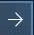 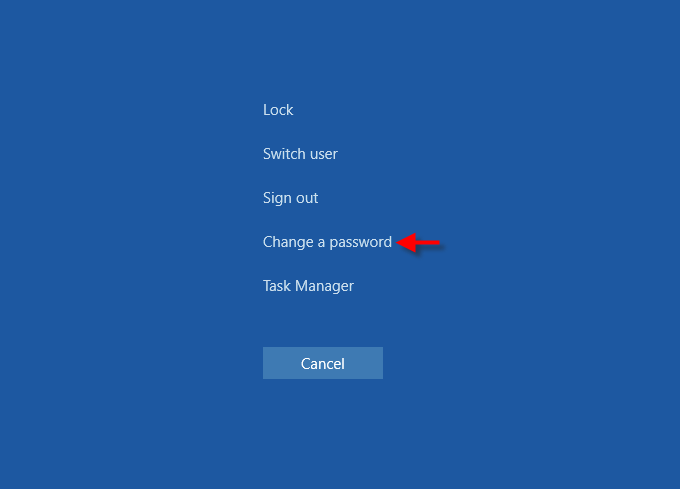 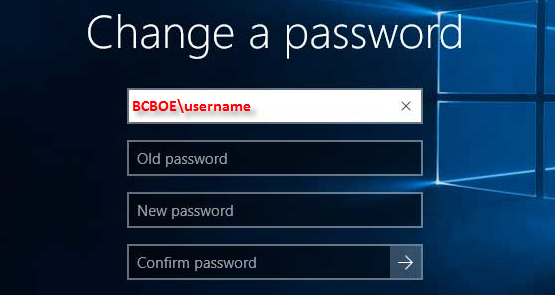 